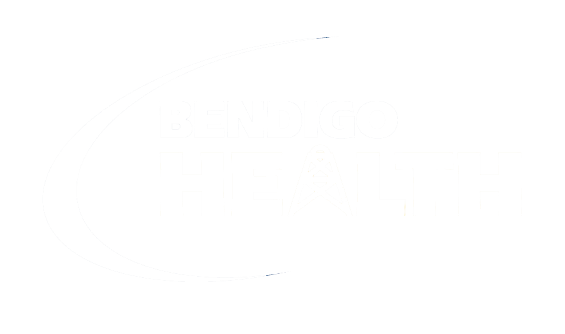 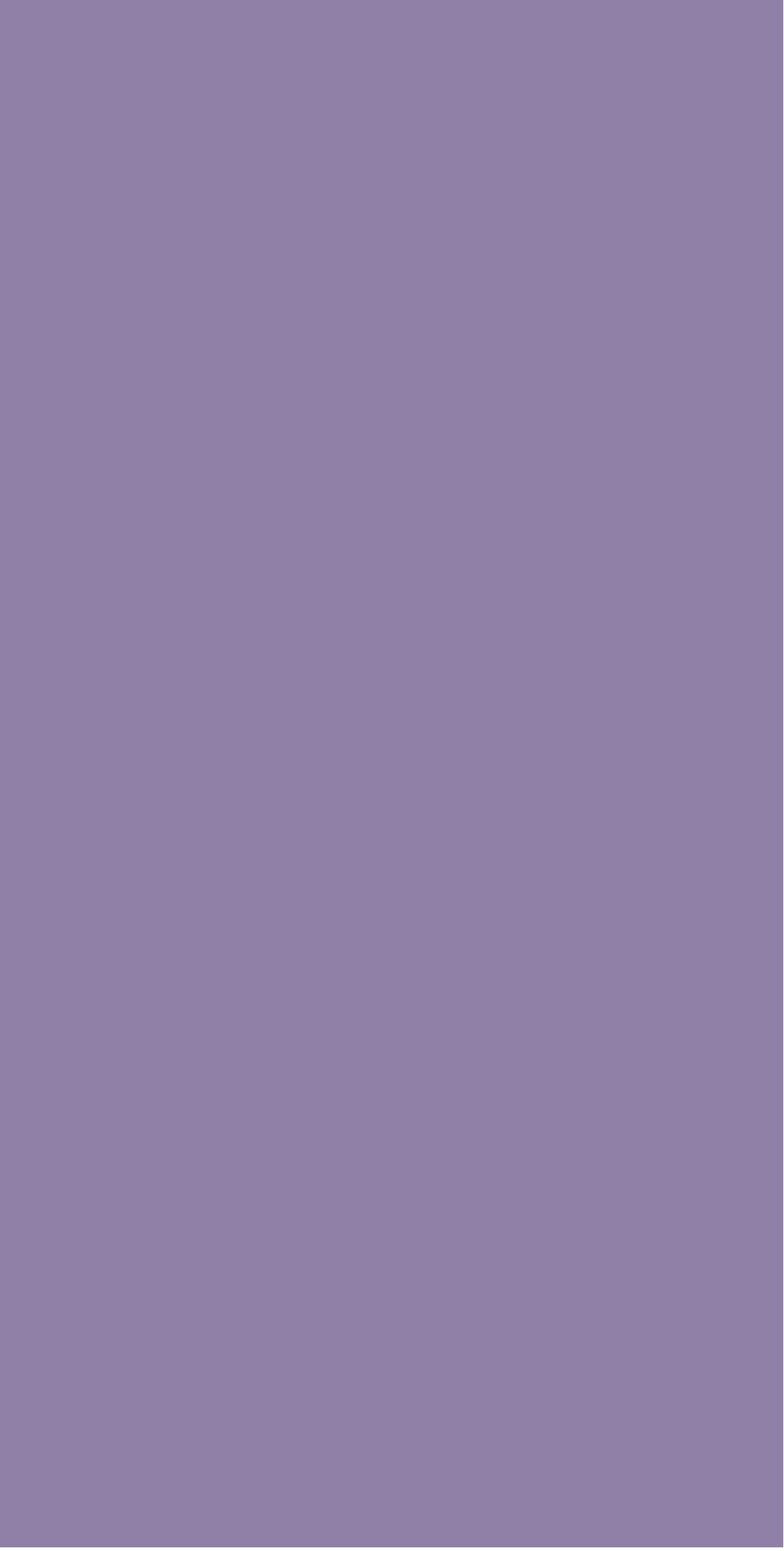 Protocol forResearch atBendigo HealthPlease erase the above title, and write your project title on this title page; choose a font size that allows for the title to fit.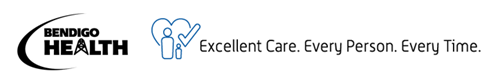 This guide has been developed collaboratively by the Research and Innovation Department and the Research Governance Office in consultation with members of the Human Research Ethics Committee (HREC) to support Bendigo Health staff in planning their research study and submitting their application to the HREC. If you need assistance to complete the protocol please contact:Research and Innovation on 5454 6397 or email randd@bendigohealth.org.au orResearch Governance Office on 5454 6412 or email researchoffice@bendigohealth.org.au. © Bendigo Health, October, 2022Table of ContentsInstructions for Completing this Template [please delete when done]	61. Research Description	71.	Abbreviations, Definitions and Acronyms	72.	Full Research Title	73.	Short Research Title	74.	Investigators	85.	Resources	106.	Summary	102.	Project Design	112.1.	Research Project Setting (physical sites, online forums and alternatives)	112.2.	Method	112.3.	Participants	112.4.	Participant Recruitment	112.5.	Participant Consent	112.6.	Research Activities	123.	Risk and Benefit	123.1.	Risk	123.2.	Benefit	124.	Project Data	124.1.	Data Collection/Gathering	124.2.	Data for participants who withdraw consent	124.3.	Data Management	134.4.	Data Analysis	134.5.	Data Linkage	135.	Outcomes of the Research Project	135.1.	Expected outcomes of your project	136.	Clinical Trials and Investigational Drugs or Devices [Delete this section (section 6), if your project is not this type of a trial]	146.1.	Approved name	146.2.	Trade name (if any)	146.3.	Manufacturer	146.4.	Supplier of drug/device (e.g. manufacturer/pharmacy)	146.5.	Approved therapeutic indication, dosage/duration in Australia	146.6.	Believed mode of action	146.7.	Dosage regimen	146.8.	Mode of excretion	146.9.	Known adverse events	146.10.	Known contra-indications or warnings	146.11.	Dispensing arrangements	147.	Results, Outputs and Future Plans	157.1.	Plans for return of results of research to participants	157.2.	Plans for dissemination and publication of project outcomes	157.3.	Other potential uses of the data at the end of the project	157.4.	Project closure processes	157.5.	Plans for sharing and/or future use of data and/or follow-up research	158.	Research Timelines	159.	References	1510.	Appendix	16Document History[Instructions: Please update the Document history every time you submit this document for review.]Glossary of Abbreviations and Acronyms[Please delete the Template Glossary and its heading above, and provide your own abbreviations and glossary under Section 1.1]Instructions for Completing this Template [please delete when done]The purpose of a Project Description or Protocol is to provide the scientific and academic background and context of a research project. Providing this is a mandatory component of a submission using the Human Research Ethics Application (HREA) and is encouraged for any Low/Negligible Risk (LNR) VIC applications submitted to Bendigo Health. Information from the protocol can be directly transferred (copied and pasted) across to the HREA/LNR VIC form on ERM, as relevant to any particular section.This protocol template is a guide only.  As research is a very broad area the template can be adapted to suit your particular research project. You can therefore modify the document so that it is relevant to your project or submit an existing document if the content addresses the requirements. Submission of clinical trials proposals may use alternate protocol templates, such as the SPIRIT statement.Requirement: The document Table of Contents (ToC) will be required to be updated after the document is completed. To update the Table of Contents page numbers, select Ctrl+A to select the whole document, and then use F9 on the keyboard to update the page numbers in the ToC. Alternatively, right click on the mouse when the ToC is highlighted and select “Update Field” followed by “Update entire table”. IMPORTANT: Text should be at least font size 12 in an easily readable font style.If any of the headings suggested in this template are not applicable, please delete with tracked changes and a comment N/A, and replace with a more appropriate heading. Save the document with tracked changes.If more space for graphics etc. is required, attach any supporting pages as appendices clearly named to correspond with the question answered.Please delete the Instructions section, including the above table of Abbreviations and Acronyms and instructions given under each section heading as you go, and start with section 1. Research Description.1. Research DescriptionAbbreviations, Definitions and AcronymsList any abbreviations definitions or acronyms specific to the research.Click here to enter text.Full Research Title	Ensure the title reflects what you are planning to do, and matches the one on title Page.Click here to enter text.Short Research TitleAcronyms are acceptable if explained in the Full Research Title.Click here to enter text.InvestigatorsNames, affiliations, position and responsibilities on this project, including contact details of investigators and other key project team members, including the management committee/steering group/DSMC as applicable.	[Delete/add rows as needed.]ResourcesList the resources necessary for the project to be conducted and the funding/support being sought or secured. Consider any capital (equipment etc.), personnel and operating (travel, accommodation, disposables etc.) requirements.SummaryInclude the following:A brief literature review (around 500 words). A longer review can be attached as an appendixRationale/Justification (i.e., how the research will fill any gaps identified in your literature review, contribute to the field of research or contribute to existing or improved practice)Research aims, and, if applicable, research hypothesis or question (i.e., a short statement, question or hypothesis that identifies the key objectives you hope to achieve)Research objectives (the statements that help focus your research by describing what the research is to accomplish in order to reach the aims of the project). Good research objectives are specific, measurable, achievable and goal/aim-relevant; often you can also make them time-framed and in that way trackable in terms of outcomes of the project.Project management-type objectives are optional. They describe the components or steps in the research project management, that will enable you to realise your project and meet your research aims or answer your research question in a timely manner.Expected outputs (arising from your research, e.g., reports, recommendations or scientific publications.) Sometimes, an ‘output’ is only fully completed when a report is accepted or ‘recommendations’ are approved by a senior authority.Expected outcomes (the benefits of your research to participants, patients, staff, health care/service delivery and/or the wider (scientific) community in the future?)[Please delete the instructions once you have completed this section.]Click here to enter text.Project DesignResearch Project Setting (physical sites, online forums and alternatives)List the site/s where you are planning to conduct your research.Click here to enter text.MethodDescribe your research method and the rationale for choosing this method/s. Tie this to the project aims and objectives. Click here to enter text.ParticipantsInclude information about participants such as: Description of the population from which the participants will be drawn Inclusion and exclusion criteriaSample size and justification for this size, e.g., based on statistical power estimation, data availability, prior research, time or other constraints.Click here to enter text.Participant RecruitmentDescribe participant recruitment strategies and timeframes. Address any relevant sampling or randomization strategies, accounting for potential bias, confounding factors, and missing information.Click here to enter text.Participant ConsentDescribe approach/es to provision of information to participants and/or consent. If necessary, describe the type of consent provided to different participant groups; when and where, and any arrangements required to confirm that consent.If necessary, provide details of who will be confirming or re-negotiating consent with participants and explain the process/es that will be undertaken.Indicate arrangements for withdrawal of consent.If you are applying to waive the requirement for consent, provide a detailed justification informed by the Subsection 2.3.10 in the National Statement (National Statement on Ethical Conduct in Human Research, NHMRC, 2007; Updated 2018). Click here to enter text.Research ActivitiesDescribe what you are going to do and what will be required of participants (including, e.g., patients and staff plus the research team on site); Project duration; Participant follow-up.Click here to enter text.Risk and Benefit RiskIdentify any potential harm, discomfort or inconvenience associated with participation. Include some idea of likelihood of occurrence, severity and any processes in place to minimise risk.Click here to enter text.BenefitIdentify potential benefits to participants and the wider community. There may be no direct benefit to participants other than satisfaction in contributing to research that may benefit the community as a whole in the future (including themselves).Click here to enter text.Project Data Data Collection/GatheringWhat information is going to be collected/gathered. When and how will it be collected? Make sure this aligns with BH policy on Privacy and Confidentiality (available via Prompt on Intranet), and with the National Statement (National Statement on Ethical Conduct in Human Research (NHMRC, 2007; Updated 2018). Click here to enter text.Data for participants who withdraw consent Describe the impact of and response to participant withdrawal. Will data already collected prior to withdrawal be retained or not?Click here to enter text.Data ManagementHow will you store, provide access to, disclose, use/re-use, transfer, destroy or archive the information that you collect/gather in order to meet data security, privacy, anonymity and confidentiality requirements? Specify data identifiability in your study and explain/justify the approach taken (Please refer to the National Statement on Ethical Conduct in Human Research (NHMRC, 2007; Updated 2018, p.23 and 35-36/online section 3.1.44).Click here to enter text.Data Analysis Describe how collected data will be measured, manipulated and/or analysed. Relate these methods of analysis clearly to achieving the aims/objectives. If not explained in detail in section 2.4 “Participant Recruitment”, address any matching and sampling strategies, accounting for potential bias, confounding factors, missing information and statistical power calculation.Click here to enter text.Data Linkage What linkages are planned or anticipated? (Please refer to the National Statement on Ethical Conduct in Human Research (NHMRC, 2007; Updated 2018, sections 3.1.43 and 3.3).Click here to enter text.Outcomes of the Research Project Expected outcomes of your project Describe what outcomes you expect from your research project and how these are linked to your aims and objectives. Consider the possible benefits of your research to participants, patients, staff, health care/service delivery and/or the wider (scientific) community in the immediate and long-term perspective. Outcome measures may include the quality and cost targets healthcare organizations are trying to improve or, e.g., reduction in readmission and mortality rate, improvement in patient experience or quality of life. The World Health Organization defines an outcome measure as a “change in the health of an individual, group of people, or population that is attributable to an intervention or series of interventions.”Click here to enter text.Clinical Trials and Investigational Drugs or Devices [Delete this section (section 6), if your project is not this type of a trial]For research involving an investigational drug or device as part of a clinical trial, explain what is/are the drug(s) and/or device(s)?Approved nameClick here to enter text.Trade name (if any)Click here to enter text.ManufacturerClick here to enter text.Supplier of drug/device (e.g. manufacturer/pharmacy)Click here to enter text.Approved therapeutic indication, dosage/duration in AustraliaClick here to enter text.Believed mode of actionClick here to enter text.Dosage regimenClick here to enter text.Mode of excretionClick here to enter text.Known adverse eventsClick here to enter text.Known contra-indications or warningsClick here to enter text.Dispensing arrangementsIf arrangements have been made for the Bendigo Health Pharmacy Department to receive or dispense the drugs involved in this project, explain how the drugs will be received and dispensed for the purposes of the research project.Click here to enter text.Results, Outputs and Future Plans Plans for return of results of research to participants
Describe the intended plans for disseminating the findings to participants. Describe how these plans will contribute to knowledge or practice or serve the public and provide the participants with a timely and appropriate summary of the outcomes. (Please refer to the National Statement on Ethical Conduct in Human Research (NHMRC, 2007; Updated 2018, Element 6: Dissemination of project outputs and outcomes).Click here to enter text.Plans for dissemination and publication of project outcomesDeclare the intended plans for disseminating the findings to a wider audience and the HREC.Click here to enter text.Other potential uses of the data at the end of the projectDescribe in full any other potential uses of the collected data.Click here to enter text.Project closure processesDescribe how you will close the project, including the storage and subsequent destruction of data.Click here to enter text.Plans for sharing and/or future use of data and/or follow-up researchDescribe in full any plans for sharing data, any possible future use of data and/or follow up data, including any secondary use of data.Click here to enter text.Research Timelines Specify time frames for completing key components (milestones) of the research project. Adding a flowchart (such as a Gantt Chart) is useful. Include the anticipated start date and end date.Click here to enter text.ReferencesAdd your literature references.Click here to enter text.AppendixList and attach all associated study documents, including any supporting pages for questions above.Click here to enter text.AuthorVersion NumberDate Click here to enter text.Click here to enter text.Click here to enter a date.Click here to enter text.Click here to enter text.Click here to enter a date.Click here to enter text.Click here to enter text.Click here to enter a date.Click here to enter text.Click here to enter text.Click here to enter a date.Click here to enter text.Click here to enter text.Click here to enter a date.CPI/PI/AICoordinating Principal Investigator/Principal Investigator/Associate InvestigatorDSMCData Safety Monitoring CommitteeHREAHuman Research Ethics ApplicationHRECHuman Research Ethics CommitteeLNR VICLow/Negligible Risk Form for VictoriaNameAffiliationsPosition(CPI/PI/AI)Research ResponsibilitiesEmailPhone (landline and mobile)Click here to enter text.Click here to enter text.Click here to enter text.Click here to enter text.Click here to enter text.Click here to enter text.Click here to enter text.Click here to enter text.Click here to enter text.Click here to enter text.Click here to enter text.Click here to enter text.Click here to enter text.Click here to enter text.Click here to enter text.Click here to enter text.Click here to enter text.Click here to enter text.Click here to enter text.Click here to enter text.Click here to enter text.Click here to enter text.Click here to enter text.Click here to enter text.Click here to enter text.Click here to enter text.Click here to enter text.Click here to enter text.Click here to enter text.Click here to enter text.Click here to enter text.Click here to enter text.Click here to enter text.Click here to enter text.Click here to enter text.Click here to enter text.Click here to enter text.Click here to enter text.Click here to enter text.Click here to enter text.Click here to enter text.Click here to enter text.Click here to enter text.Click here to enter text.Click here to enter text.Click here to enter text.Click here to enter text.Click here to enter text.Click here to enter text.Click here to enter text.Click here to enter text.Click here to enter text.Click here to enter text.Click here to enter text.Click here to enter text.Click here to enter text.Click here to enter text.Click here to enter text.Click here to enter text.Click here to enter text.ResourcesRequiredSecuredClick here to enter text.Click here to enter text.Click here to enter text.Click here to enter text.Click here to enter text.Click here to enter text.Click here to enter text.Click here to enter text.Click here to enter text.Click here to enter text.Click here to enter text.Click here to enter text.Click here to enter text.Click here to enter text.Click here to enter text.FundingSoughtSecuredClick here to enter text.Click here to enter text.Click here to enter text.Click here to enter text.Click here to enter text.Click here to enter text.Click here to enter text.Click here to enter text.Click here to enter text.Click here to enter text.Click here to enter text.Click here to enter text.Click here to enter text.Click here to enter text.Click here to enter text.